Spejderpandekager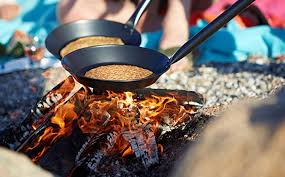 1 æg0,75 dl mælk1 dl mel 1 knivspids salt1 nips kardemommeOlie/Smør til stegning.Rør æg og mælk sammen, tilsæt herefter de tørre ingredienser. Serveres med sukker eller marmelade. Spejderpandekager1 æg0,75 dl mælk1 dl mel 1 knivspids salt1 nips kardemommeOlie/Smør til stegning.Rør æg og mælk sammen, tilsæt herefter de tørre ingredienser. Serveres med sukker eller marmelade. Spejderpandekager1 æg0,75 dl mælk1 dl mel 1 knivspids salt1 nips kardemommeOlie/Smør til stegning.Rør æg og mælk sammen, tilsæt herefter de tørre ingredienser. Serveres med sukker eller marmelade. 